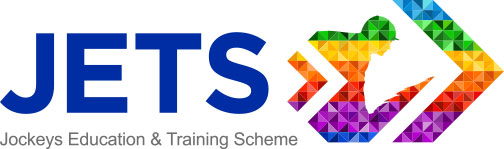 Please complete this application form to apply for up to £250 contribution towards the cost of an education or training course. This course will contribute to your Personal Development Plan.  The full grant amount of £250 can be spread across more than one course or application. PERSONAL DETAILSTRAINING COURSE DETAILSCOURSE REQUESTED:	TOTAL COURSE COST:		NAME OF PROVIDER:	 	CONTACT NAME: 		CONTACT TEL: Why have you chosen this course/training?How will this course/training contribute to your personal development? How might this course benefit your professional career?			What other courses or areas can you identify for your future personal or professional development?I confirm that I am currently licensed and the information I have given is truthful, correct, and complete to the best of my knowledge and belief. I understand that any misleading statements given at any stage of the application process may render this application invalid.I agree JETS can use my name and course details on their website and on social media.Please complete the form with as much detail as possible and send to: Phil@jets-uk.org JETS Office use onlyCandidate No:				Purchase Order No:		     	Reference:THE JOCKEYS EDUCATION & TRAINING SCHEME THE JOCKEYS EDUCATION & TRAINING SCHEME THE JOCKEYS EDUCATION & TRAINING SCHEME THE JOCKEYS EDUCATION & TRAINING SCHEME THE JOCKEYS EDUCATION & TRAINING SCHEME THE JOCKEYS EDUCATION & TRAINING SCHEME THE JOCKEYS EDUCATION & TRAINING SCHEME THE JOCKEYS EDUCATION & TRAINING SCHEME Personal Development Grant Application Form 2023Personal Development Grant Application Form 2023Personal Development Grant Application Form 2023Personal Development Grant Application Form 2023Personal Development Grant Application Form 2023Personal Development Grant Application Form 2023Personal Development Grant Application Form 2023Personal Development Grant Application Form 2023NAME:	NAME:	ADDRESS: ADDRESS: DATE OF BIRTH: DATE OF BIRTH: TELEPHONE:EMAIL:TRAINER:	JOCKEY COACH:	RIDES:	WINNERS: 	